Zabawy logopedyczne dla przedszkolaka         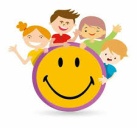 Zadaniem dziecka jest ułożenie pozostałych brakujących elementów według wzoru.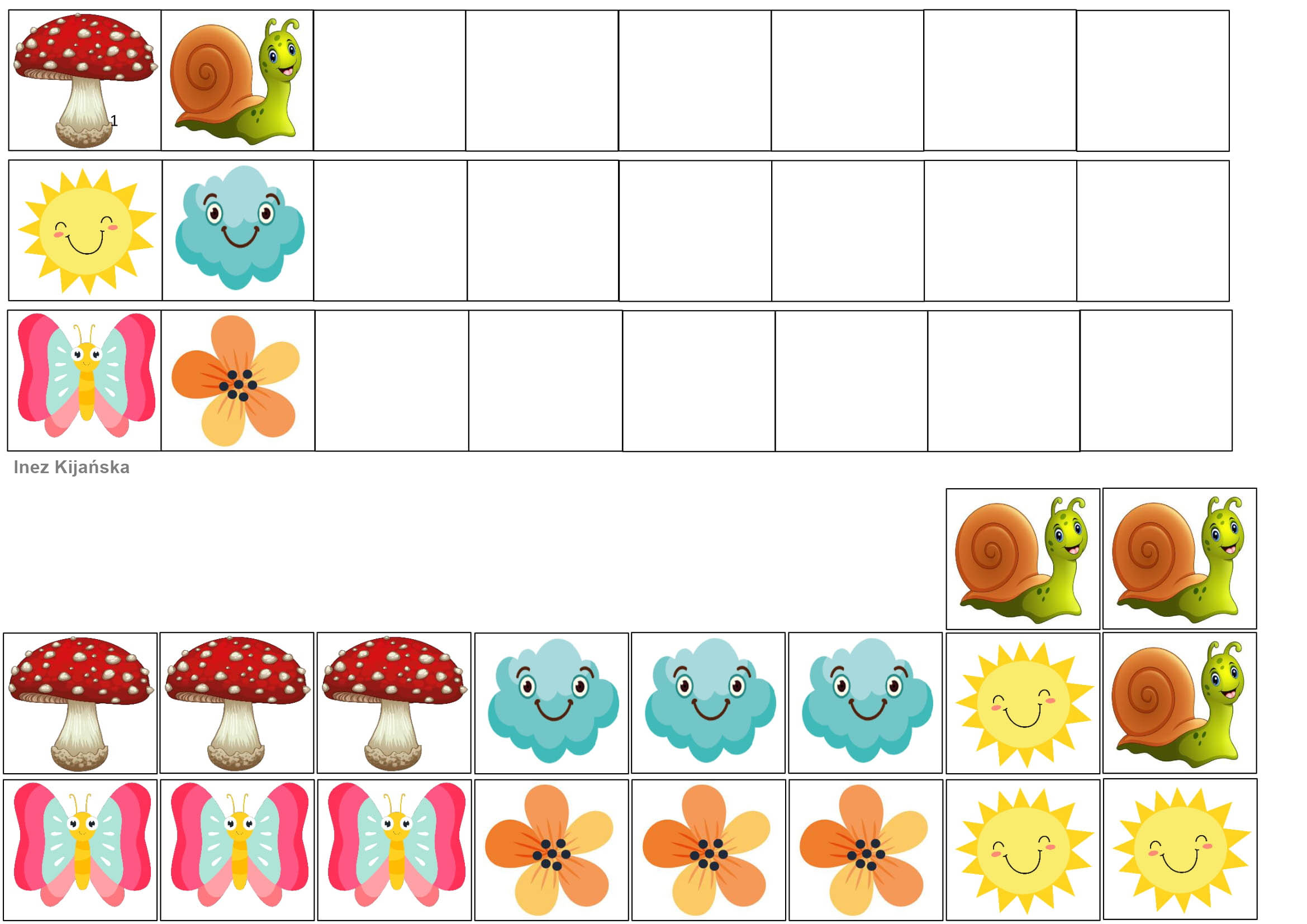  Nazywamy obrazek, głośno i wyraźnie akcentując pierwszą głoskę/  literę wyrazu, zadaniem dziecka jest pokolorowanie kwadracika z literką, którą usłyszał na początku.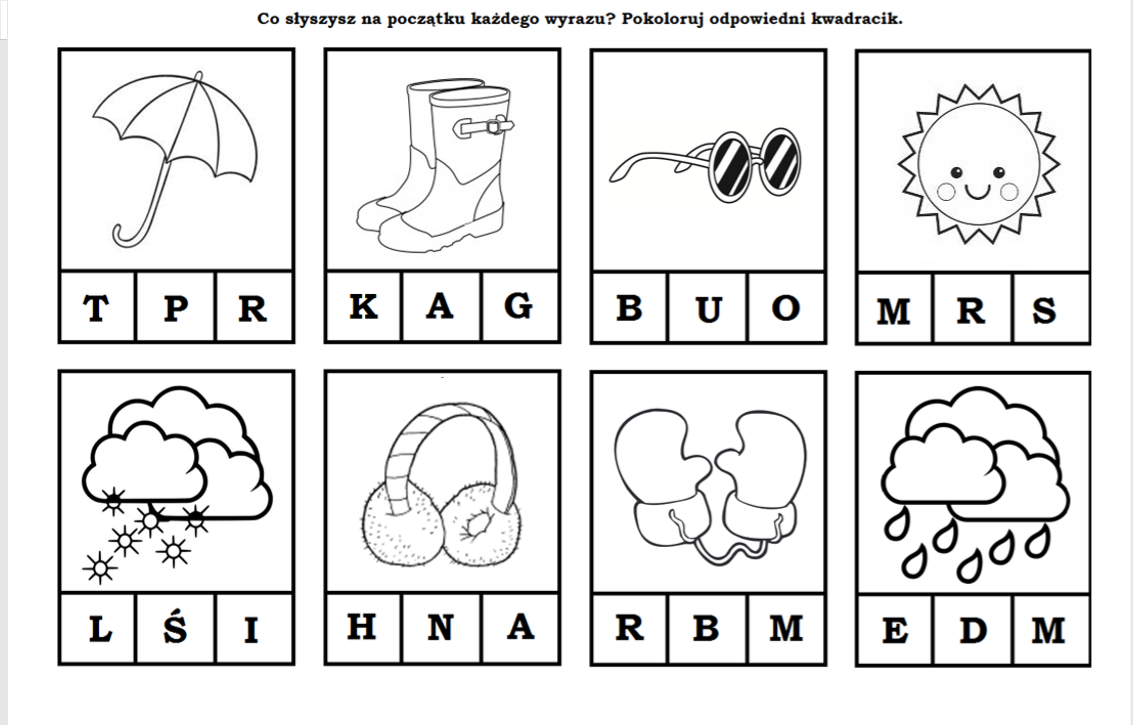 Zadaniem dziecka jest przeniesienie kropli za pomocą słomki na parasol i pokolorowanie go. 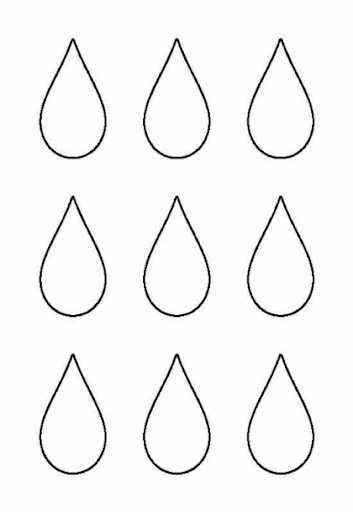 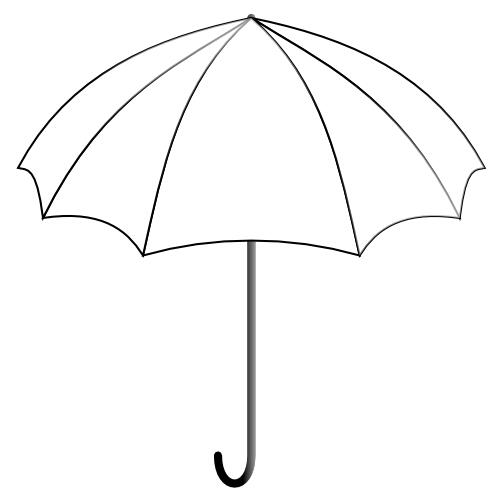 